Proposed 04 nights/05 days SafariDay 1: Arrival-AmboseliArrive in Nairobi on morning flight, met by our driver who will give you a brief on your safari and depart for Amboseli.Amboseli is renowned for a beautiful view of Lake Kilimanjaro the biggest mountain in Africa and also large Herds of Elephants.Arrival in time for lunch. Afternoon game drive with dinner at Oltukai Lodge or Kibo Safari Camp.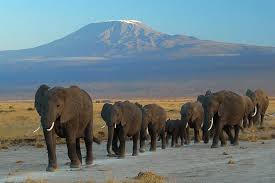 Day 2 : Amboseli -NakuruDepart Amboseli for Lake Nakuru arriving in time for lunch. Afternoon game drive with dinner and Overnight at Lake Nakuru Lodge ( Meals on Full Board)Day 3: lake Nakuru -Lake NaivashaDepart Nakuru after breakfast for Lake Naivasha arriving for lunch.Afternoon spent on leisure or on activities like a boat ride or a visit to the Crescent all at an extra CostDinner an overnight at Lake Naivasha Country Club or Lake Naivasha Resort (Meals on Full Board)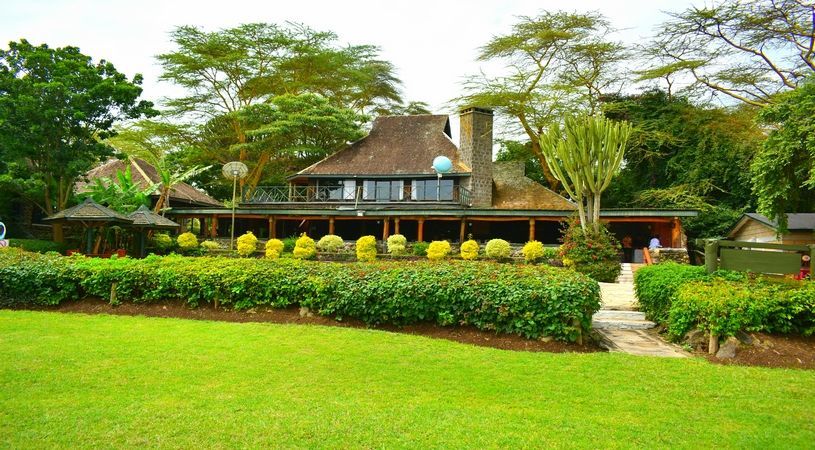 Day 4: Lake Naivasha- NairobiAfter breakfast depart for leave for Nairobi arriving in time for lunch at a city RestaurantAfternoon visit to Nairobi National Park and if time allows you can have a city Tour.Dinner at the famous Carnivore Restaurant then transfer to Olesereni Hotel or Four Points for your overnightDay 5: Nairobi-DepartureAfter Breakfast you will be transferred to the Airport for your out bound flight.Transfer to the Airport for your outbound Flight.The above cost includes; Return TransportGame drivesPARK Entrance feeTwo 500 ml bottles per day while on SafariFull Board accommodation while on SafariAccommodation on Half Board in NairobiAbove costs are current and subject to change and availability do Not includeDrinks,Telephone calls, Tips, international flights and personal gratuities.Boat Ride @$ 30 per personCrescent Island visit @ Usd 50Type of a vehiclep.p.s Based on 06 pax Oltukai,Naivasha,Contry club,ole sereni( 4*Hotels & Lodges)P.p.s based 0n 06 Paxp.p.s based on 06 pax Kibo,Naivasha Resort,& Four Points(3*Hotels & Lodges)p.p.s based 08 paxOltukai, Naivasha Country& Olesereni (4* Hotels & Lodgesp.p.s based on 08 pax Kibo, Naivasha Resort& Four Points( 3* Hotels& Lodges)4x41,040980$ 995$ 930Minivan 995930$ 970$ 880S.R.S $ 330$  280